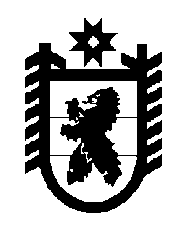 Российская Федерация Республика Карелия    УКАЗГЛАВЫ РЕСПУБЛИКИ КАРЕЛИЯО внесении изменений в Указ Главы Республики Карелияот 31 июля 2013 года № 63Внести в Положение об организации законопроектной деятельности Главы Республики Карелия, утвержденное Указом Главы Республики Карелия от 31 июля 2013 года № 63 (Собрание законодательства Республики Карелия, 2013, № 7, ст. 1217; 2014, № 1, ст. 27), следующие изменения:в пункте 3 слова «Министерство юстиции Республики Карелия (далее – Министерство юстиции)» заменить словами «Администрация Главы Республики Карелия (далее – Администрация)»;в пункте 4 слова «Министерство юстиции» заменить словом «Администрацию»;в пункте 6:слова «Министерством юстиции» заменить словом «Администрацией»; слова «Заместителя Главы Республики Карелия по взаимодействию с Законодательным Собранием Республики Карелия (далее – Заместитель Главы Республики Карелия)» заменить словами «Представителя Главы Республики Карелия в Законодательном Собрании Республики Карелия (далее – Представитель Главы Республики Карелия)»;в пункте 7 второе предложение исключить;в пункте 8 слова «Администрацией Главы Республики Карелия (далее – Администрация)» заменить словом «Администрацией»;в пункте 11 слова «Министерство юстиции» в соответствующем падеже заменить словом «Администрация» в соответствующем падеже;в пункте 13 слова «Заместителя Главы Республики Карелия, Министра юстиции Республики Карелия» заменить словами «Представителя Главы Республики Карелия, Руководителя Администрации  Главы Республики Карелия (далее – Руководитель Администрации)»;в абзаце втором пункта 19 слова «, требованиями утвержденного Правительством Республики Карелия порядка проведения оценки регулирующего воздействия нормативных правовых актов Республики Карелия, затрагивающих вопросы осуществления предпринимательской и инвестиционной деятельности (далее – оценка регулирующего воздействия законопроекта)» исключить;в пункте 22 слова «Министерство юстиции» заменить словом «Администрацию»;пункты 24, 25 изложить в следующей редакции:«24. Законопроект, устанавливающий новые или изменяющий ранее предусмотренные законодательством Республики Карелия обязанности для субъектов предпринимательской и инвестиционной деятельности, а также устанавливающий, изменяющий или отменяющий ранее установленную ответственность за нарушение законодательства Республики Карелия, затрагивающего вопросы осуществления предпринимательской и инвестиционной деятельности, за исключением проектов законов Республики Карелия, указанных в пунктах «а» и «б» части 1 статьи 191 Закона Республики Карелия от 4 июля 2012 года № 1619-ЗРК 
«О нормативных правовых актах Республики Карелия», подлежит оценке регулирующего воздействия в порядке, установленном Правительством Республики Карелия, после согласования с органами исполнительной власти, иными органами и организациями.25. Подготовленный в соответствии с требованиями пунктов 19 – 24 настоящего Положения законопроект визируется лицом, указанным в пункте 19 настоящего Положения, руководителем органа исполнительной власти, являющегося основным исполнителем, и вносится на рассмотрение Первому заместителю Главы Республики Карелия – Премьер-министру Правительства Республики Карелия, заместителю Главы Республики Карелия, заместителю Премьер-министра Правительства Республики Карелия или Руководителю Администрации в соответствии с распределением компетенции.Законопроект после его согласования (визирования) Первым заместителем Главы Республики Карелия – Премьер-министром Правительства Республики Карелия, заместителем Главы Республики Карелия, заместителем Премьер-министра Правительства Республики Карелия или Руководителем Администрации в соответствии с распределением компетенции направляется основным исполнителем на согласование в орган юстиции.»;в пункте 28 слова «Министерство юстиции» заменить словом «Администрацию»;в пункте 30 слова «Министерство юстиции» заменить словом «Администрацию»;в пункте 31 слова «pravo@mirsud.onego.ru» заменить словами «pravo@gov.karelia.ru»;в пункте 32 слова «Министерство юстиции» заменить словом «Администрация»;в пункте 33 слова «Министерством юстиции» заменить словом «Администрацией»;в пункте 34 слова «Министерство юстиции» в соответствующем падеже заменить словом «Администрация» в соответствующем падеже;в пункте 35 слова «Министерство юстиции» заменить словом «Администрация»;в пункте 36 слова «Министерство юстиции» в соответствующем падеже заменить словом «Администрация» в соответствующем падеже;в пункте 37 слова «Министерство юстиции» в соответствующем падеже заменить словом «Администрация» в соответствующем падеже;в пункте 38:       слова «Министром юстиции Республики Карелия» заменить словами «Руководителем Администрации»;       слова «Заместителю Главы Республики Карелия» заменить словами «Представителю Главы Республики Карелия»;        слова «Министерство юстиции» заменить словом «Администрация»;в пункте 39:слова «Министром юстиции Республики Карелия» заменить словами «Руководителем Администрации»;слова «Заместителю Главы Республики Карелия» заменить словами «Представителю Главы Республики Карелия»;в пункте 40: слова «Заместитель Главы Республики Карелия» в соответствующем падеже заменить словами «Представитель Главы Республики Карелия» в соответствующем падеже;слова «Министерства юстиции» заменить словом «Администрации»;в пункте 42: слова «и передается в Министерство юстиции» исключить; слова «Министерство юстиции» в соответствующем падеже заменить словом «Администрация» в соответствующем падеже;слова «Заместителем Главы Республики Карелия» заменить словами «Представителем Главы Республики Карелия»;в пункте 43:слова «Министерство юстиции» в соответствующем падеже заменить словом «Администрация» в соответствующем падеже;слова «Заместитель Главы Республики Карелия» заменить словами «Представитель Главы Республики Карелия»;в пункте 44 слова «Министерство юстиции» в соответствующем падеже заменить словом «Администрация» в соответствующем падеже;в пункте 45 слова «Министерство юстиции» заменить словом «Администрацию»;в пункте 46 слова «Заместитель Главы Республики Карелия» в соответствующем падеже заменить словами «Представитель Главы Республики Карелия» в соответствующем падеже;в пункте 47: слова «Заместитель Главы Республики Карелия» в соответствующем падеже заменить словами «Представитель Главы Республики Карелия» в соответствующем падеже;слова «Министерством юстиции» заменить словом «Администрацией»;в пункте 49 слова «Заместитель Главы Республики Карелия» заменить словами «Представитель Главы Республики Карелия»;в приложении: слова «Первый заместитель/заместитель Главы Республики Карелия» заменить словами «Первый заместитель Главы Республики Карелия – Премьер-министр Правительства Республики Карелия/заместитель Главы Республики Карелия/заместитель Премьер-министра Правительства Республики Карелия»; слова «Министр юстиции Республики Карелия» заменить словами «Правовое управление Администрации Главы Республики Карелия».          Глава Республики  Карелия                                                               А.П. Худилайненг. Петрозаводск3 августа 2016 года№ 101